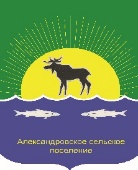 АДминистрация АлександровскогОсельского ПОселенияПОСТАНОВЛЕНИЕ01.12.2022											                № 477с. АлександровскоеО внесении изменений в постановление Администрации  Александровского сельского поселения от 30 декабря 2021 года № 454 «Об утверждении сводной бюджетной росписи бюджета муниципального образования «Александровское сельское поселение» на 2022 год»В соответствии со статьей 217 Бюджетного кодекса Российской Федерации, Постановлением от 20.12.2010 г № 293 «Об утверждении Порядка составления и ведения сводной бюджетной росписи бюджета поселения и бюджетных росписей главных распорядителей средств бюджета поселения (главных администраторов источников финансирования дефицита бюджета)», решением Совета Александровского сельского поселения от 24.12.2021 г № 307-21-54п «О бюджете муниципального образования «Александровское  сельское поселение» на 2022 год и плановый период 2023 и 2024 годов»,ПОСТАНОВЛЯЮ: Внести изменения в постановление Администрации Александровского сельского поселения от 30 декабря 2021 года № 454 «Об утверждении сводной бюджетной росписи бюджета муниципального образования «Александровское сельское поселение» на 2022 года» следующие изменения:      приложения № 1 и № 2 постановления Администрации Александровского сельского поселения от 30 декабря 2021 года № 454 «Об утверждении сводной бюджетной росписи бюджета муниципального образования «Александровское сельское поселение» на 2022 года» изложить в новой редакции.  Признать утратившим силу Постановление Администрации Александровского сельского поселения от 30.09.2022 года № 390 «О внесении изменений в постановление Администрации Александровского сельского поселения от 30 декабря 2021 года № 454 «Об утверждении сводной бюджетной росписи бюджета муниципального образования «Александровское сельское поселение» на 2022 год».3.	 Настоящее постановление направить в Контрольно – ревизионную комиссию                           Александровского района.4.   Настоящее постановление вступает в силу на следующий день после его официального опубликования.   5.   Контроль за исполнением настоящего постановления возложить на ведущего специалиста по бюджету и налоговой политике (Новосельцеву А.Н.).Глава поселения		       			                                           	Д.В. Пьянков Исп. Новосельцева А.Н. 2-44-03	Разослать в дело: Новосельцева А.Н.Приложение 1к Постановлению Администрации Александровского сельского поселения от 01.12.2022 г. № 477Сводная бюджетная роспись муниципального образования«Александровского сельское поселение» по расходам на 2022 года.	                                                                                                                                                       Тыс. руб.                                                                                                                                                                                                         Приложение 2к Постановлению Администрации Александровского сельского поселения от 01.12.2022 г. № 477Сводная бюджетная роспись муниципального образования «Александровское сельское поселение»по источникам финансирования дефицита бюджета на 2022 годатыс. руб.Наименование кодаКФСРКЦСРКВРЛимиты 2022 годОБЩЕГОСУДАРСТВЕННЫЕ ВОПРОСЫ010025 271,030Функционирование высшего должностного лица субъекта Российской Федерации и муниципального образования01021 830,742Непрограммное направление расходов010299000000001 830,742Глава муниципального образования010299001000101 830,742Фонд оплаты труда государственных (муниципальных) органов010299001000101211 312,911Иные выплаты персоналу государственных (муниципальных) органов, за исключением фонда оплаты труда01029900100010122121,332Взносы по обязательному социальному страхованию на выплаты денежного содержания и иные выплаты работникам государственных (муниципальных) органов01029900100010129396,499Функционирование законодательных (представительных) органов государственной власти и представительных органов муниципальных образований0103812,174Непрограммное направление расходов01039900000000812,174Центральный аппарат01039900100030812,174Денежное содержание муниципальных служащих01039900100031719,924Фонд оплаты труда государственных (муниципальных) органов01039900100031121539,235Иные выплаты персоналу государственных (муниципальных) органов, за исключением фонда оплаты труда0103990010003112224,599Взносы по обязательному социальному страхованию на выплаты денежного содержания и иные выплаты работникам государственных (муниципальных) органов01039900100031129156,090Расходы на обеспечение муниципальных нужд0103990010003392,250Закупка товаров, работ, услуг в сфере информационно-коммуникационных технологий0103990010003324226,984Прочая закупка товаров, работ и услуг0103990010003324463,116Иные выплаты населению010399001000333601,150Уплата прочих налогов, сборов010399001000338521,000Функционирование Правительства Российской Федерации, высших исполнительных органов государственной власти субъектов Российской Федерации, местных администраций010416 495,677Непрограммное направление расходов0104990000000016 495,677Центральный аппарат0104990010003016 495,677Денежное содержание муниципальных служащих010499001000316 921,989Фонд оплаты труда государственных (муниципальных) органов010499001000311215 225,072Иные выплаты персоналу государственных (муниципальных) органов, за исключением фонда оплаты труда01049900100031122118,944Взносы по обязательному социальному страхованию на выплаты денежного содержания и иные выплаты работникам государственных (муниципальных) органов010499001000311291 577,973Расходы на содержание прочих работников органов местного самоуправления010499001000326 790,696Фонд оплаты труда государственных (муниципальных) органов010499001000321215 165,540Иные выплаты персоналу государственных (муниципальных) органов, за исключением фонда оплаты труда0104990010003212271,208Взносы по обязательному социальному страхованию на выплаты денежного содержания и иные выплаты работникам государственных (муниципальных) органов010499001000321291 553,948Расходы на обеспечение муниципальных нужд010499001000332 782,993Закупка товаров, работ, услуг в сфере информационно-коммуникационных технологий01049900100033242801,525Прочая закупка товаров, работ и услуг010499001000332441 047,876Закупка энергетических ресурсов01049900100033247869,151Уплата налога на имущество организаций и земельного налога0104990010003385144,440Уплата иных платежей0104990010003385320,000Обеспечение деятельности финансовых, налоговых и таможенных органов и органов финансового (финансово-бюджетного) надзора0106836,037Муниципальная программа "Социально - экономического развития Александровского сельского поселения на 2021 - 2025 годы"01067100000000836,037Исполнение полномочий01067100300000836,037Содержание специалиста по кассовому обслуживанию и казначейскому исполнению бюджета01067100350000401,827Иные межбюджетные трансферты01067100350000540401,827Содержание специалиста контрольно-ревизионной комиссии01067100360000434,210Иные межбюджетные трансферты01067100360000540434,210Обеспечение проведения выборов и референдумов0107900,000Муниципальная программа "Социально - экономического развития Александровского сельского поселения на 2021 - 2025 годы"01077100000000900,000Подготовка и проведение выборов01077100800000900,000Проведение выборов депутатов01077100820000200,000Специальные расходы01077100820000880200,000Проведение выборов01077100852001700,000Специальные расходы01077100852001880700,000Резервные фонды011141,492Непрограммное направление расходов0111990000000041,492Резервные фонды органов местного самоуправления (бюджет сельских поселений)011199110000006,492Резервные средства011199110000008706,492Резервный фонд местных администраций муниципального образования по предупреждению и ликвидации чрезвычайных ситуаций и последствий стихийных бедствий (бюджет сельских поселений)0111992200000035,000Резервные средства0111992200000087035,000Другие общегосударственные вопросы01134 354,907Муниципальная программа "Социально - экономического развития Александровского сельского поселения на 2021 - 2025 годы"011371000000003 956,116Подготовка и оформление документов связанных с муниципальной собственностью01137100100000195,000Услуги архивариуса01137100130000195,000Прочая закупка товаров, работ и услуг01137100130000244195,000Содержание МБУ "Архитектуры, строительства и капитального ремонта"011371004000003 120,249Расходы на содержание МБУ "Архитектура, строительства и капитального ремонта"011371004100003 120,249Субсидии бюджетным учреждениям на финансовое обеспечение государственного (муниципального) задания на оказание государственных (муниципальных) услуг (выполнение работ)011371004100006113 092,785Субсидии бюджетным учреждениям на иные цели0113710041000061227,464Налоги и взносы01137100600000352,141Уплата транспортного налога01137100610000300,000Уплата прочих налогов, сборов01137100610000852300,000Членский взнос в СМО0113710062000052,141Уплата иных платежей0113710062000085352,141Проведение мероприятий01137100700000288,725Приобретение ценных подарков01137100710000161,730Прочая закупка товаров, работ и услуг01137100710000244161,730Проведение дезинфекции, дезинсекции и дератизации0113710073000072,995Прочая закупка товаров, работ и услуг0113710073000024472,995Проведение мероприятий по предотвращению опасности для населения от нашествия медведей0113710079900254,000Прочая закупка товаров, работ и услуг0113710079900224454,000Муниципальная программа "Социальная поддержка населения Александровского сельского поселения на 2021 -2025 годы"01137400000000147,910Социальная помощь0113740020000078,410Вознаграждение к званию "Почетный житель"0113740022000034,485Иные выплаты населению0113740022000036034,485Организация участия в праздничных мероприятиях значимых для жителей Александровского сельского поселения, а также профессиональных праздниках, юбилеях и датах0113740023000043,925Иные выплаты населению0113740023000036043,925Оплата коммунальных услуг0113740030000069,500Оплата коммунальных услуг Районного общества инвалидов0113740031000032,800Прочая закупка товаров, работ и услуг0113740031000024410,800Закупка энергетических ресурсов0113740031000024722,000Оплата коммунальных услуг Александровской районной общественной организации ветеранов (пенсионеров) войны, труда, Вооруженных сил и правоохранительных органов0113740032000036,700Прочая закупка товаров, работ и услуг011374003200002446,700Закупка энергетических ресурсов0113740032000024730,000Муниципальная программа "О проведение работ по уточнению записей в похозяйственных книгах на территории Александровского сельского поселения на 2018 - 2022 годы"01139100000000141,345Проведение работ по уточнению записей в похозяйственных книгах Александровского сельского поселения01139100100000141,345Прочая закупка товаров, работ и услуг01139100100000244141,345Непрограммное направление расходов01139900000000109,537Резервные фонды исполнительного органа государственной власти субъекта Российской Федерации01139900200000104,557Резервные фонды органов местного самоуправления (районный бюджет)01139900200001104,557Фонд оплаты труда учреждений011399002000011113,500Взносы по обязательному социальному страхованию на выплаты по оплате труда работников и иные выплаты работникам учреждений011399002000011191,057Закупка товаров, работ, услуг в сфере информационно-коммуникационных технологий01139900200001242100,000Резервные фонды органов местного самоуправления (бюджет сельских поселений)011399110000004,980Прочая закупка товаров, работ и услуг011399110000002444,980НАЦИОНАЛЬНАЯ ОБОРОНА02001 047,900Мобилизационная и вневойсковая подготовка02031 047,900Муниципальная программа "Социально - экономического развития Александровского сельского поселения на 2021 - 2025 годы"020371000000001 047,900Воинский учет020371005000001 047,900Осуществление первичного воинского учета на территориях, где отсутствуют военные комиссариаты020371005511801 047,900Фонд оплаты труда государственных (муниципальных) органов02037100551180121794,546Взносы по обязательному социальному страхованию на выплаты денежного содержания и иные выплаты работникам государственных (муниципальных) органов02037100551180129239,954Прочая закупка товаров, работ и услуг0203710055118024413,400НАЦИОНАЛЬНАЯ БЕЗОПАСНОСТЬ И ПРАВООХРАНИТЕЛЬНАЯ ДЕЯТЕЛЬНОСТЬ0300126,438Защита населения и территории от чрезвычайных ситуаций природного и техногенного характера, пожарная безопасность0310126,438Муниципальная программа "Обеспечение пожарной безопасности на территории муниципального образования "Александровское сельское поселение" на 2019-2023 годы"03104000000000126,438Содержание и обслуживание пожарных гидрантов, пожарных водоёмов, пожарных сирен0310400010000061,278Содержание пожарных водоёмов0310400012000044,840Прочая закупка товаров, работ и услуг0310400012000024444,840Обслуживание сирены в д. Ларино0310400013000016,438Прочая закупка товаров, работ и услуг0310400013000024416,438Приобретение средств пожаротушения0310400020000065,160Мероприятия по приобретению инвентаря для первичных мер по пожаротушению0310400021000065,160Прочая закупка товаров, работ и услуг0310400021000024465,160НАЦИОНАЛЬНАЯ ЭКОНОМИКА040022 834,313Транспорт0408615,000Муниципальная программа "Социальная поддержка населения Александровского сельского поселения на 2021 -2025 годы"04087400000000615,000Транспортировка тел умерших04087400500000615,000Субсидия на возмещение затрат, связанных с перевзкой тел (останков) умерших или погибших в места проведения патологоанатомического вскрытия, судебно-медицинской экспертизы04087400551001615,000Субсидии на возмещение недополученных доходов и (или) возмещение фактически понесенных затрат в связи с производством (реализацией) товаров, выполнением работ, оказанием услуг04087400551001811615,000Дорожное хозяйство (дорожные фонды)040921 891,903Программа комплексного развития транспортной инфраструктуры на территории Александровского сельского поселения на 2016-2032 годы0409970000000021 891,903Содержание и ремонт дорог0409970020000019 676,983Ремонт дорог муниципального назначения04099700210000600,000Прочая закупка товаров, работ и услуг04099700210000244600,000Содержание дорог муниципального назначения040997002200003 600,000Прочая закупка товаров, работ и услуг040997002200002443 600,000Устройство ледовой переправы д.Ларино04099700240000100,000Прочая закупка товаров, работ и услуг04099700240000244100,000Капитальный ремонт и (или) ремонт автомобильных дорог общего пользования местного значения в рамках ГП "Развитие транспортной системы в Томской области"040997002409308 705,158Закупка товаров, работ, услуг в целях капитального ремонта государственного (муниципального) имущества040997002409302438 705,158Разметка автомобильной дороги по маршруту автобуса в с. Александровском04099700250000399,003Прочая закупка товаров, работ и услуг04099700250000244399,003Капитальный и текущий ремонт автомобильных дорог и инженерных сооружений на них в границах муниципальных районов и поселений040997002520015 718,742Закупка товаров, работ, услуг в целях капитального ремонта государственного (муниципального) имущества040997002520012432 718,742Прочая закупка товаров, работ и услуг040997002520012443 000,000Проведение лабораторных испытаний качества асфальтобетонного покрытия0409970026000044,080Прочая закупка товаров, работ и услуг0409970026000024444,080Видеофиксация на объекте: Капитальный ремонт автомобильной дороги по улице Лебедева в с. Александровское0409970027000010,000Прочая закупка товаров, работ и услуг0409970027000024410,000Приобретение трактора04099700290000500,000Прочая закупка товаров, работ и услуг04099700290000244500,000Подготовка проектов04099700300000612,130Оказание услуг по проведению проверки достоверности определения сметной стоимости объекта: ремонт участков автомобильной дороги0409970031000052,130Прочая закупка товаров, работ и услуг0409970031000024452,130Разработка ПСД на капитальный ремонт автодороги улица Молодёжная, с. Александровское, Александровского района, Томская область04099700352001560,000Закупка товаров, работ, услуг в целях капитального ремонта государственного (муниципального) имущества04099700352001243560,000Обустройство микрорайона индивидуальной жилой застройки ул.Пролетарская - ул.Багряная. Водоснабжение.Уличная дренажная система040997004000003,790Обустройство мкр.ИЖЗ ул.Пролетарская-ул.Багряная.Водоснабжение.Уличная дренажная система в с.Александровское Александровского района Томской области040997004L37203,790Иные межбюджетные трансферты040997004L37205403,790Приобретение спецтехники040997005000001 599,000Создание условий развития социальной сферы и инфраструктуры на селе040997005520011 599,000Прочая закупка товаров, работ и услуг040997005520012441 599,000Другие вопросы в области национальной экономики0412327,411Муниципальная программа "Социально - экономического развития Александровского сельского поселения на 2021 - 2025 годы"04127100000000327,411Подготовка и оформление документов связанных с муниципальной собственностью04127100100000327,411Изготовление кадастровых планов земельных участков и координатное описание границ Александровского сельского поселения04127100110000309,411Прочая закупка товаров, работ и услуг04127100110000244309,411Оценка имущества0412710012000018,000Прочая закупка товаров, работ и услуг0412710012000024418,000ЖИЛИЩНО-КОММУНАЛЬНОЕ ХОЗЯЙСТВО050023 825,744Жилищное хозяйство05012 307,278Муниципальная программа "Капитальный ремонт, содержание, обслуживание жилых помещений муниципального жилищного фонда Александровского сельского поселения и развитие жилищного хозяйства на 2019-2025 годы с перспективой до 2030 года"050143000000002 153,800Ремонт жилищного фонда050143001000001 508,718Капитальный ремонт муниципального жилищного фонда05014300110000323,207Закупка товаров, работ, услуг в целях капитального ремонта государственного (муниципального) имущества05014300110000243291,944Пособия, компенсации и иные социальные выплаты гражданам, кроме публичных нормативных обязательств0501430011000032131,263Ремонт муниципального жилищного (нераспределенного) фонда05014300130000795,096Прочая закупка товаров, работ и услуг05014300130000244795,096Ремонт кровли жилого дома мкр. Казахстан, д2а05014300199002390,415Субсидии на возмещение недополученных доходов и (или) возмещение фактически понесенных затрат в связи с производством (реализацией) товаров, выполнением работ, оказанием услуг05014300199002811390,415Содержание муниципального жилищного фонда05014300200000635,082Оплата коммунальных услуг за нераспределенный муниципальный жилищный фонд05014300210000112,562Закупка энергетических ресурсов05014300210000247105,937Уплата иных платежей050143002100008536,625Взносы в Фонд капитального ремонта многоквартирных домов за капитальный ремонт муниципальных квартир05014300220000360,000Прочая закупка товаров, работ и услуг05014300220000244360,000Содержание муниципального жилищного фонда (оплата взносов УК и ТСЖ за текущий ремонт и обслуживание общедомового имущества многоквартирных домов)0501430023000096,430Прочая закупка товаров, работ и услуг0501430023000024496,430Оплата услуг по агентскому договору за сбор средств за найм0501430024000060,000Прочая закупка товаров, работ и услуг0501430024000024460,000Приобретение счетчиков с комплектующими050143002600006,090Прочая закупка товаров, работ и услуг050143002600002446,090Подготовка проектов0501430060000010,000Подготовка ПСД по адресу: д. Ларино, д. 410501430061000010,000Прочая закупка товаров, работ и услуг0501430061000024410,000Непрограммное направление расходов05019900000000153,479Резервные фонды органов местного самоуправления (бюджет сельских поселений)05019911000000153,479Прочая закупка товаров, работ и услуг0501991100000024424,013Субсидии на возмещение недополученных доходов и (или) возмещение фактически понесенных затрат в связи с производством (реализацией) товаров, выполнением работ, оказанием услуг05019911000000811129,466Коммунальное хозяйство05025 996,582Муниципальная программа "Комплексное развитие систем коммунальной инфраструктуры на территории Александровского сельского поселения на период 2013 -2015 годы и на перспективу до 2023 года"050270000000005 774,324Обновление данных по теплосетям05027000100000205,000Актуализация схем теплоснабжения с. Александровское05027000165001205,000Прочая закупка товаров, работ и услуг05027000165001244205,000Субсидия на возмещение выпадающих доходов05027000200000100,000Компенсация выпадающих доходов, по оказанию услуг населению по воде д. Ларина, Александровского района05027000210000100,000Субсидии на возмещение недополученных доходов и (или) возмещение фактически понесенных затрат в связи с производством (реализацией) товаров, выполнением работ, оказанием услуг05027000210000811100,000Подготовка проектов05027000400000502,441Оказание услуг проведения достоверности определения сметной стоимости объектов05027000410000142,641Прочая закупка товаров, работ и услуг05027000410000244142,641Оформление и согласование проекта зон санитарной охраны подземных источников водоснабжения05027000465002359,800Прочая закупка товаров, работ и услуг05027000465002244359,800Подготовка к ОЗП050270005000003 783,738Проведение капитального ремонта объектов коммунальной инфраструктуры в целях подготовки хозяйственного комплекса Томской области к безаварийному прохождению отопительного сезона050270005409101 476,569Закупка товаров, работ, услуг в целях капитального ремонта государственного (муниципального) имущества05027000540910243516,114Прочая закупка товаров, работ и услуг05027000540910244359,000Субсидии на возмещение недополученных доходов и (или) возмещение фактически понесенных затрат в связи с производством (реализацией) товаров, выполнением работ, оказанием услуг05027000540910811601,455Софинансирование мероприятий на проведение капитального ремонта объектов коммунальной инфраструктуры в целях подготовки хозяйственного комплекса к безаварийному прохождению отопительного сезона050270005650012 307,169Субсидии на возмещение недополученных доходов и (или) возмещение фактически понесенных затрат в связи с производством (реализацией) товаров, выполнением работ, оказанием услуг050270005650018112 307,169Строительство и содержание объектов05027000600000409,990Обследование дымовых труб05027000665001269,990Прочая закупка товаров, работ и услуг05027000665001244269,990Мероприятия по обеспечению населения Александровского района чистой питьевой водой (обслуживание станции водоочистки)05027000665002140,000Субсидии на возмещение недополученных доходов и (или) возмещение фактически понесенных затрат в связи с производством (реализацией) товаров, выполнением работ, оказанием услуг05027000665002811140,000Приобретение и формирование резерва материально технических средств05027000700000773,155Прочая закупка товаров, работ и услуг05027000700000244773,155Муниципальная программа "Энергосбережение и повышение энергетической эффективности Александровского сельского поселения Александровского района, Томской области на 2020 – 2026 годы"0502730000000063,905Подготовка к ОЗП0502730020000063,905Замена изношенных теплотрасс и восстановление изоляции0502730021000063,905Пособия, компенсации и иные социальные выплаты гражданам, кроме публичных нормативных обязательств0502730021000032163,905Непрограммное направление расходов05029900000000158,353Резервные фонды органов местного самоуправления (бюджет сельских поселений)05029911000000158,353Прочая закупка товаров, работ и услуг05029911000000244100,761Закупка энергетических ресурсов0502991100000024757,592Благоустройство050315 521,884Муниципальная программа "Формирование современной городской среды на территории Александровского сельского поселения на 2018-2022 годы"050341000000008 437,037Обустройство парка0503410020000018,542Видеофиксация объекта: Благоустройство парка по ул. Лебедева в с. Александровское0503410022000016,592Прочая закупка товаров, работ и услуг0503410022000024416,592Приобретение материалов050341002300001,950Прочая закупка товаров, работ и услуг050341002300002441,950Обустройство парка0503410F2000008 418,495Реализация программ формирования современной городской среды в рамках государственной программы "Жилье и городская среда Томской области"0503410F2555508 418,495Прочая закупка товаров, работ и услуг0503410F2555502448 418,495Муниципальная программа "Вырубка аварийных деревьев на территории Александровского сельского поселения на 2018 - 2022 годы"05034200000000140,000Вырубка аварийных деревьев05034200100000140,000Спил деревьев05034200110000140,000Прочая закупка товаров, работ и услуг05034200110000244140,000Муниципальная программа "Благоустройство Александровского сельского поселения на 2021 - 2024 годы"050372000000006 524,846Содержание, уборка, ремонт объектов благоустройства050372001000002 093,109Организация ликвидации несанкционированных свалок в поселении, береговой полосы и прилегающей к селу лесной зоны0503720011000098,461Прочая закупка товаров, работ и услуг0503720011000024498,461Очистка и ремонт дренажной системы и ливневой канализации0503720013000050,000Прочая закупка товаров, работ и услуг0503720013000024450,000Расходы по содержанию и уборке объектов благоустройства сельского поселения05037200140000806,972Прочая закупка товаров, работ и услуг05037200140000244806,972Содержание и ремонт объектов благоустройства05037200148002249,425Прочая закупка товаров, работ и услуг05037200148002244249,425Организация ликвидации несанкционированных свалок, вывоз крупногабаритного мусора05037200152003160,000Прочая закупка товаров, работ и услуг05037200152003244160,000Транспортные услуги05037200160000168,252Прочая закупка товаров, работ и услуг05037200160000244168,252Содержание сквера и фонтана05037200170000250,000Прочая закупка товаров, работ и услуг05037200170000244250,000Снос аварийных домов, вывоз строительного мусора05037200180000110,000Прочая закупка товаров, работ и услуг05037200180000244110,000Содержание мест захоронения05037200190000200,000Прочая закупка товаров, работ и услуг05037200190000244200,000Содержание и ремонт освещения050372002000002 402,081Уличное освещение и содержание приборов уличного освещения050372002100001 722,080Прочая закупка товаров, работ и услуг05037200210000244922,080Закупка энергетических ресурсов05037200210000247800,000Замена опор и комплектующих ЛЭП05037200220000430,001Прочая закупка товаров, работ и услуг05037200220000244430,001Дополнительное освещение школьных маршрутов05037200261001250,000Прочая закупка товаров, работ и услуг05037200261001244250,000Содержание рабочих050372003000001 413,177Расходы на обеспечение горюче-смазочными материалами05037200310000171,093Прочая закупка товаров, работ и услуг05037200310000244171,093Расходы на содержание рабочих по благоустройству050372003200001 242,084Фонд оплаты труда учреждений05037200320000111856,755Взносы по обязательному социальному страхованию на выплаты по оплате труда работников и иные выплаты работникам учреждений05037200320000119264,783Прочая закупка товаров, работ и услуг05037200320000244120,546Конкурсы, проекты0503720040000050,000Проведение конкурса по благоустройству, озеленению и санитарному содержанию жилого фонда, прилегающих к нему территорий, а также территорий предприятий Александровского сельского поселения"0503720041000050,000Прочая закупка товаров, работ и услуг0503720041000024450,000Строительство детской площадки по адресу с. Александровское, ул. Ленина, земельный участок 8/205037200500000161,200Оказание услуг проведения достоверности определения сметной стоимости объекта0503720051000021,200Прочая закупка товаров, работ и услуг0503720051000024421,200Разработка проектно-сметной документации05037200548002140,000Прочая закупка товаров, работ и услуг05037200548002244140,000Благоустройство территории набережной с. Александровское, Александровского района05037200600000405,280Оказание услуг проведения достоверности определения сметной стоимости объекта0503720061000013,280Прочая закупка товаров, работ и услуг0503720061000024413,280Разработка пректно-сметной документации05037200648002392,000Прочая закупка товаров, работ и услуг05037200648002244392,000Муниципальная программа "Энергосбережение и повышение энергетической эффективности Александровского сельского поселения Александровского района, Томской области на 2020 – 2026 годы"05037300000000100,000Реконструкция и обслуживание уличного освещения05037300100000100,000Обслуживание установок уличного освещения05037300120000100,000Прочая закупка товаров, работ и услуг05037300120000244100,000Муниципальная программа "Организация временной занятости несовершеннолетних подростков на территории Александровского сельского поселения на 2021-2024 годы"05038800000000320,000Организация временного трудоустройства несовершеннолетних подростков в возрасте 14-18 лет и организация молодежного досуга05038800100000320,000Уплата иных платежей05038800100000853320,000КУЛЬТУРА, КИНЕМАТОГРАФИЯ080022 467,812Культура080122 467,812Муниципальная программа "Социально - экономического развития Александровского сельского поселения на 2021 - 2025 годы"0801710000000022 259,165Исполнение полномочий0801710030000022 259,165Обслуживание населения в сфере молодежной политики на территории Александровского сельского поселения080171003200001 027,595Иные межбюджетные трансферты080171003200005401 027,595Предоставление культурно-досуговых услуг на территории Александровского сельского поселения0801710033000019 191,050Иные межбюджетные трансферты0801710033000054019 191,050Музейное обслуживание населения на территории Александровского сельского поселения080171003400002 040,520Иные межбюджетные трансферты080171003400005402 040,520Муниципальная программа "Патриотическое воспитание молодых граждан на территории Александровского сельского поселения на 2019-2023 годы"0801900000000050,000Проведение мероприятий0801900010000050,000Цикл мероприятий, направленных на патриотическое воспитание молодёжи (Соревнования среди курсантов СПК "Беркут" и ОСК "Десантник", курс молодого бойца, день призывника, "приз Деда Мороза", приобретение материалов и обмундирование для курсантов)0801900016000050,000Иные межбюджетные трансферты0801900016000054050,000Непрограммное направление расходов08019900000000158,647Резервные фонды органов местного самоуправления (бюджет сельских поселений)08019911000000158,647Уплата иных платежей08019911000000853158,647СОЦИАЛЬНАЯ ПОЛИТИКА10002 798,019Социальное обеспечение населения10032 280,863Муниципальная программа "Социальная поддержка населения Александровского сельского поселения на 2021 -2025 годы"100374000000002 200,863Возмещение расходов10037400100000765,000Субсидия на возмещение затрат, возникающих при оказании населению услуг бани, в виде разницы между экономически обоснованным тарифом за одну помывку и тарифом для населения10037400110000550,000Субсидии на возмещение недополученных доходов и (или) возмещение фактически понесенных затрат в связи с производством (реализацией) товаров, выполнением работ, оказанием услуг10037400110000811550,000Субсидия на возмещение затрат, возникающих при оказании населению парикмахерских услуг10037400130000115,000Субсидии на возмещение недополученных доходов и (или) возмещение фактически понесенных затрат в связи с производством (реализацией) товаров, выполнением работ, оказанием услуг10037400130000811115,000Компенсация 50% оплаты коммунальных услуг почетным жителям с. Александровское10037400140000100,000Пособия, компенсации и иные социальные выплаты гражданам, кроме публичных нормативных обязательств10037400140000321100,000Социальная помощь100374002000001 050,000Адресная срочная социальная помощь1003740021000050,000Пособия, компенсации и иные социальные выплаты гражданам, кроме публичных нормативных обязательств1003740021000032150,000Оказание помощи в ремонте и (или) переустройстве жилых помещений граждан, не стоящих на учете в качестве нуждающихся в улучшении жилищных условий и не реализовавших свое право на улучшение жилищных условий за счет средств федерального и областного бюджетов в 2009 и последующих годах, из числа: участников и инвалидов Великой Отечественной войны 1941 - 1945 годов; тружеников тыла военных лет; лиц, награжденных знаком "Жителю блокадного Ленинграда"; бывших несовершеннолетних узников концлагерей; вдов погибших (умерших) участников Великой Отечественной войны 1941 - 1945 годов, не вступивших в повторный брак10037400240710100,000Прочая закупка товаров, работ и услуг10037400240710244100,000Оказание помощи и компенсации затрат в ремонте и (или) переустройстве жилых помещений участников ВОВ 1941 - 1945 годов, тружеников тыла и вдов участников ВОВ 1941 - 1945 годов, а также лиц приравненных к данной категории10037400251004900,000Прочая закупка товаров, работ и услуг10037400251004244900,000Транспортировка тел умерших10037400500000265,863Оказание услуг по транспортировке тел умерших10037400510000265,863Прочая закупка товаров, работ и услуг10037400510000244265,863Субсидии общественным организациям10037400600000120,000Проведение мероприятий посвященным праздничным датам Районному обществу инвалидов1003740061000040,000Субсидии на возмещение недополученных доходов и (или) возмещение фактически понесенных затрат в связи с производством (реализацией) товаров, выполнением работ, оказанием услуг1003740061000063140,000Проведение мероприятий посвященным праздничным датам Александровской районной общественной организации ветеранов (пенсионеров) войны, труда, Вооруженных сил и правоохранительных органов1003740062000080,000Субсидии на возмещение недополученных доходов и (или) возмещение фактически понесенных затрат в связи с производством (реализацией) товаров, выполнением работ, оказанием услуг1003740062000063180,000Непрограммное направление расходов1003990000000080,000Резервные фонды органов местного самоуправления (бюджет сельских поселений)1003991100000080,000Пособия, компенсации и иные социальные выплаты гражданам, кроме публичных нормативных обязательств1003991100000032180,000Охрана семьи и детства1004517,156Муниципальная программа "Социальная поддержка населения Александровского сельского поселения на 2021 -2025 годы"10047400000000517,156Предоставление жилых помещений детям-сиротам10047400400000517,156Предоставление жилых помещений детям-сиротам (федеральный бюджет)100474004R0820517,156Бюджетные инвестиции на приобретение объектов недвижимого имущества в государственную (муниципальную) собственность100474004R0820412517,156ФИЗИЧЕСКАЯ КУЛЬТУРА И СПОРТ11005 505,833Физическая культура11015 505,833Муниципальная программа "Социально - экономического развития Александровского сельского поселения на 2021 - 2025 годы"110171000000005 502,783Исполнение полномочий110171003000005 502,783Создание условий для эффективного функционирования спортивных объектов на территории Александровского сельского поселения110171003100005 502,783Иные межбюджетные трансферты110171003100005405 502,783Непрограммное направление расходов110199000000003,050Резервные фонды органов местного самоуправления (бюджет сельских поселений)110199110000003,050Уплата иных платежей110199110000008533,050СРЕДСТВА МАССОВОЙ ИНФОРМАЦИИ1200815,000Телевидение и радиовещание1201415,000Муниципальная программа "Социально - экономического развития Александровского сельского поселения на 2021 - 2025 годы"12017100000000415,000Телевидение и периодическая печать12017100200000415,000Изготовление сюжетов на телевидении12017100210000415,000Прочая закупка товаров, работ и услуг12017100210000244415,000Периодическая печать и издательства1202400,000Муниципальная программа "Социально - экономического развития Александровского сельского поселения на 2021 - 2025 годы"12027100000000400,000Телевидение и периодическая печать12027100200000400,000Публикация информации в печатных изданиях12027100220000400,000Прочая закупка товаров, работ и услуг12027100220000244400,000Итого104 692,088Наименование источников внутреннего финансирования дефицита бюджетаСумма, тыс. рублей2022 годКредиты, привлекаемые от кредитных организаций:0,000Объем привлечения0,000Объем средств, направляемых на погашение основной суммы долга 0,000Бюджетные кредиты, выданные юридическим лицам0,000Объем полученных средств, от возврата предоставленных из бюджета юридическим лицам кредитов0,000Объем средств, предоставленных из бюджета юридическим лицам бюджетных кредитов0,000Изменение остатков денежных средств на счетах по учету средств бюджета поселения в течение финансового года:-2 693,058Увеличение прочих остатков денежных средств бюджета поселения-101 999,030Уменьшение прочих остатков денежных средств бюджета поселения104 692,088Итого источников внутреннего финансирования дефицита бюджета-2 693,058